 OSNOVNA ŠOLA LJUBO ŠERCER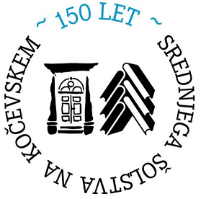 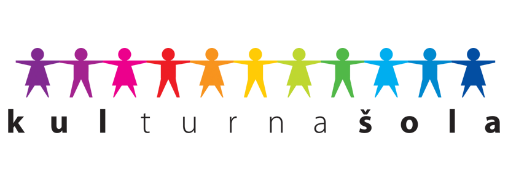 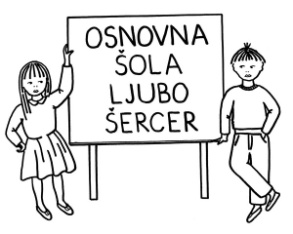   Reška cesta 6  1330 KOČEVJE  Telefon:  (01) 893 10 46  Telefaks: (01) 893 10 47  E-mail: info@osls.si                                       Spletna stran: www.osls.si RAZPORED PREDMETNIH IZPITOV V 7. RAZREDUBarbara Poje, ravnateljicaPREDMETDATUM/URADATUM/URAUČILNICA PREDMETPISNI IZPITUSTNI IZPIT UČILNICA MATEMATIKA28.6.20229.00 ‒ 9.4530.6.20229.00 – 9.45učilnica 302ANGLEŠČINA29.6.20229.00 ‒ 9.451.7.20229.00 – 9.45učilnica 302GLASBENA UMETNOST4.7.202210.00 – 10.45učilnica 302